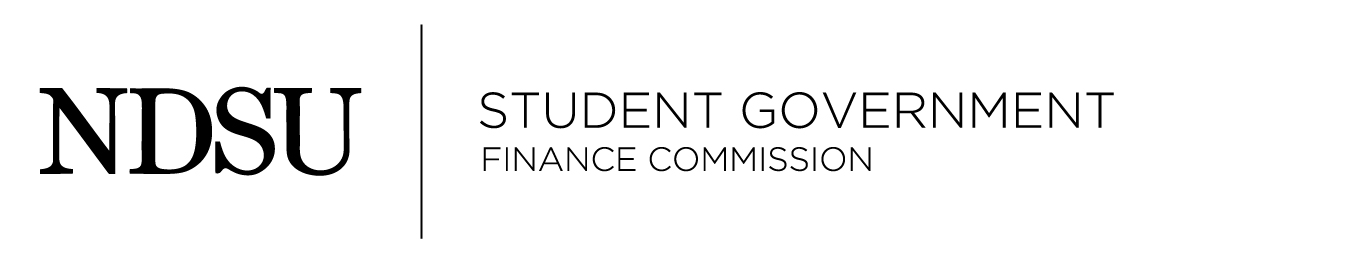 November 16, 2016Meincke Board RoomAGENDACall to Order – 5:05 PMRoll Call –  Present: Selnes, Sanger, Guo, Curran, Rummel, Ahrens, Miller, HolmquistAbsent:Executive Announcements – Mason WenzelFund numbersCR: $6,225MEP: $15,997TORFF: $1,1316Tier 2 Reserve: $141,825.93SG Reserve: $13,790.65Assistant Executive Announcements – Landon HolmquistUnfinished Business – Collegians of Life CR-33-17Prelim notesThey are wanting to go to Washington DC for the March for LifeThey are partnering with Shanley High school. All expenses would be included under the $350.We calculated with our own numbers for price.Moved By Rummel: Travel $667, lodging $516, registration $84, Total $1267Nordic Ski Mens and Women CR-34-17 CR-35-17Prelim notesThey are two separate organizations so they will be two separate CR’sThey are requesting training wax which is essential for skis or they start to get ruined.Trail fees are to be on the trails in Michigan and the other fee is to participate in the actual race.CR-34-17 Moved by Sanger: Travel $489 , Lodging $788 , Registration $935 , Equipment(Wax) 147 Total $2359Seconded by MillerPasses Unanimously CR-35-17 Moved by Sanger: Travel $489 , Lodging $788 , Registration $935 , Equipment (Wax) $147 ,Total $2359Seconded AhrensPasses  UnanimouslyLacrosse (Mens) CR-36-17Prelim notesThe event was in St. Josephs.No lodging will be needed for that distanceThey will need a league letter to get funding for a coach make it required.Moved by Selnes: Travel $284 Insurance $608 Storage $197 Total $1090Seconded Holmquist Passes Unanimously New Business – Curran moves to identify Gravy as not a food, but a dressing at mostPrelim notesIt goes on top of the food and you do not eat it singularly The web states that a food is any nutritious material that can be eaten or drinking.Fails, Gravy is a food1-yes 6- no 1-abstainAnnouncements – Adjourn – 6:16pm